根据3号文件的内容，我荣幸地将附件中无线电规则委员会委员职位候选人：文森特·鲁比奥·卡雷通（Vicente Rubio CARRETÓN）先生（西班牙）的竞选材料转呈大会：						秘书长
						哈玛德·图埃博士附件：1件附件西班牙常驻日内瓦联合国办公室和其它国际组织代表团致：		国际电信联盟秘书长XB/122/2014西班牙常驻日内瓦联合国办公室和其它国际组织代表团向国际电信联盟秘书长致意，并荣幸地推荐通信总秘书处高级官员和HISPASAT监管主任文森特·鲁比奥·卡雷通（Vicente Rubio CARRETÓN）先生作为候选人，参加将在2014年下一届全权代表大会期间由各成员国举行的竞选，参选区域B（2015-2018）国际电联无线电规则委员会委员职位。西班牙常驻代表团荣幸地随函提交文森特·鲁比奥·卡雷通（Vicente Rubio CARRETÓN）先生的履历。西班牙常驻代表团在此再次向国际电联秘书长致以最崇高的敬意。[西班牙常驻代表团盖章]2014年4月1日，日内瓦工业、能源和旅游部2014年3月28日，马德里致：	国际电信联盟秘书长哈玛德·图埃博士自：	电信和信息社会国务大臣维克特·卡尔夫-索特罗·勒本奈斯-马丁先生尊敬的先生：根据关于2014年全权代表大会的165号通函，我荣幸地告知您，西班牙推荐文森特·鲁比奥·卡雷通（Vicente Rubio CARRETÓN）先生作为候选人，参加将在2014年全权代表大会期间举行的竞选，参选区域B无线电规则委员会委员职位。我认为文森特·鲁比奥·卡雷通（Vicente Rubio CARRETÓN）先生是一位出色的无线电规则委员会委员候选人，他在无线电通信部门拥有广泛的经验，并自1973年以来，积极参加了国际电联的各主要会议。文森特·鲁比奥·卡雷通（Vicente Rubio CARRETÓN）先生的简历请见附件。我在此再次向您致以最崇高的敬意。此致（签名）西班牙王国提交的无线电规则委员会委员（区域B）职位的
候选人（2015-2018）文森特·鲁比奥·卡雷通（Vicente Rubio Carretón）文森特·鲁比奥·卡雷通（Vicente Rubio CARRETÓN）先生是电信行业一名合格的法学家和专家，拥有30多年的公共和私营电信行业的从业经验，对国际电联有深入的了解，尤其是《无线电规则》。自1973年以来，作为代表团代表、副团长和团长，文森特·鲁比奥·卡雷通（Vicente Rubio CARRETÓN）先生积极参与国际电联的会议和大会，包括全权代表大会、理事会，以及3个部门的会议和大会，促进了国际电联的现代化和目标实现。自1979年以来，直至日前在日内瓦举行的大会，文森特·鲁比奥·卡雷通（Vicente Rubio CARRETÓN）先生已连续在世界无线电通信管理大会上协调开展了对《无线电规则》的修订、完善工作。1984年至1988年期间，文森特·鲁比奥·卡雷通（Vicente Rubio CARRETÓN）先生是墨尔本世界电话电报管理大会的筹备委员会委员，在墨尔本大会上批准了《国际电信规则》。他也是增开的全权代表大会（1992年，日内瓦）的一个积极参与者，并担任特别筹备组的副主席，此次大会批准了国际电联的现行结构。在文森特·鲁比奥·卡雷通（Vicente Rubio CARRETÓN）先生任职HISPASAT S.A期间，他为公司的发展、为在其覆盖区域获得每个国家的经营权做出了重要贡献。在伊斯坦布尔世界无线电通信大会（WRC-2000）上，作为西班牙代表团的一员，他获得大会授权，负责记录MIFR中30W上的HISPASAT资源。文森特·鲁比奥·卡雷通（Vicente Rubio CARRETÓN）先生因其在无线电通信部门的出色工作和贡献而被国际电联授予荣誉证书。文森特·鲁比奥·卡雷通（Vicente Rubio Carretón）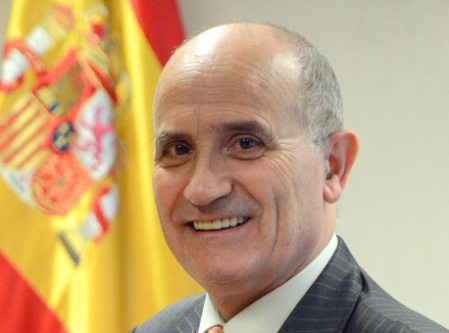 出生日期：1949年6月15日婚姻状况：已婚，有2个女儿语言：西班牙语、法语、英语、意大利语和葡萄牙语国籍：西班牙1980年：法律专业硕士，Complutense de Madrid大学；1996 - 1998年：博士课程，国立远程教育大学；1995年：信息通信技术战略管理专家，马德里科技大学；1986年：获得电信法文凭，Complutense de Madrid大学。1999 - 2014年：西班牙卫星运营商HISPASAT S.A的监管主任；1992 - 1999年：关系和协调部主管，西班牙公共工程和运输部通信总秘书处；1987 - 1992年：国际关系业务部主管，西班牙公共工程和运输部通信总秘书处；1973 - 1987年：国际事务部主管，西班牙运输和通信部电信监管部门。1973年：代表和组织者，全权代表大会（Malaga-Torremolinos）；1989 - 1993年：拉丁美洲国家（包括秘鲁、古巴和危地马拉）电信监管各相关事务的国际电联顾问；1992年：增开的全权代表大会（1992年，日内瓦）特别筹备组的副主席；1992年：代表和组织者，世界无线电通信大会（Torremolinos）；HF集团主席；1995年：4A工作组（运营和管理事务）主席，世界无线电通信大会；1995 - 1998年：副主席，无线电监管事务特别委员会；2000 - 2014年：无线电通信顾问组代表/顾问，在无线电通信大会和国际电联理事会上，在西班牙代表团中，代表Hispasat卫星系统。欧洲邮政和电信管理大会（CEPT）：1981 - 1999年：CEPT全体会议上和众多工作组（包括电子通信委员会（ECC））中西班牙管理部门的代表；1992 - 1994年：副主席，CEPT关于国际电联全权代表大会的特别筹备组；2000 - 2014年：电子通信委员会（ECC）代表。美洲国家电信委员会（CITEL）：西班牙代表，无线电通信常设咨询委员会。欧盟：1986 - 1999年：参与“电信高级官员小组”（SOGT）。欧洲卫星运营商协会（ESOA）：理事会成员、监管和国际电联事务组成员。卫星组织：1987 - 1990年：西班牙代表，国际海事卫星组织（INMARSAT）、国际通信卫星组织（INTELSAT）和欧洲通信卫星组织（EUTELSAT）缔约方大会；2001 - 2014年：西班牙顾问，ITSO缔约方大会。•	西班牙马德里律师协会成员；•	各种电信课程和研讨会的讲师；•	美国塞万提斯协会成员；•	西班牙塞万提斯协会成员；•	作为西班牙王国平民功勋勋章官员荣获平民勋章。______________全权代表大会（PP-14）
2014年10月20日-11月7日，釜山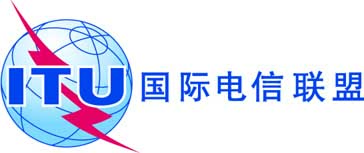 全体会议文件 40(Rev.1)-C2014年5月19日原文：西班牙文秘书长的说明秘书长的说明无线电规则委员会委员
职位候选人无线电规则委员会委员
职位候选人教育经历工作经历在国际电联的主要经历在其它国际组织的主要经历专业协会任职与获奖情况